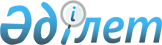 О внесении изменений и дополнений в приказ Министра внутренних дел Республики Казахстан от 24 июля 2018 года № 531 "Об утверждении Правил организации деятельности специальных помещений и Типовых правил внутреннего распорядка специального помещения"Приказ Министра внутренних дел Республики Казахстан от 12 мая 2020 года № 386. Зарегистрирован в Министерстве юстиции Республики Казахстан 14 мая 2020 года № 20629
      ПРИКАЗЫВАЮ:
      1. Внести в приказ исполняющего обязанности Министра внутренних дел Республики Казахстан от 24 июля 2018 года № 531 "Об утверждении Правил организации деятельности специальных помещений и Типовых правил внутреннего распорядка специального помещения" (зарегистрирован в Реестре государственной регистрации нормативных правовых актов за №17283, опубликован 15 августа 2018 года в Эталонном контрольном банке нормативных правовых актов Республики Казахстан) следующие изменения и дополнения:
      преамбулу изложить в следующей редакции:
      "В соответствии с пунктом 2 статьи 9-2 Закона Республики Казахстан от 30 марта 1999 года "О порядке и условиях содержания лиц в специальных учреждениях, специальных помещениях, обеспечивающих временную изоляцию от общества", ПРИКАЗЫВАЮ:";
      в Правилах организации деятельности специальных помещений, утвержденных указанным приказом:
      пункт 1 изложить в следующей редакции:
      "1. Настоящие Правила организации деятельности специальных помещений (далее - Правила) разработаны в соответствии с пунктом 2 статьи 9-2 Закона Республики Казахстан от 30 марта 1999 года "О порядке и условиях содержания лиц в специальных учреждениях, специальных помещениях, обеспечивающих временную изоляцию от общества" (далее - Закон) и определяют порядок приема, регистрации лиц, водворяемых в специальные помещения, проведение личного досмотра, медицинского освидетельствования, дактилоскопирования, фотографирования, а также перечень вещей, подлежащих изъятию.";
      пункт 3 изложить в следующей редакции: 
      "3. Водворение лица в СП осуществляется по решению руководителя органа полиции, или лица его замещающего, в отношении задержанных лиц.
      Порядок административного задержания предусмотрен статьей 788 Кодекса Республики Казахстан от 5 июля 2014 года "Об административных правонарушениях" (далее - КоАП).";
      пункт 6 изложить в следующей редакции: 
      "6. После принятия решения о водворении лица в СП, сотрудник суточной смены дежурной части, или иное должностное лицо, на которое решением руководителя органа полиции возложены обязанности по обеспечению режима в СП (далее - уполномоченное лицо) осуществляет следующие действия:
      1) принимает от должностного лица, осуществившего задержание, письменный рапорт с приложением всех имеющихся материалов;
      2) регистрирует факт водворения лица в СП в Книге учета лиц, доставленных в дежурную часть (далее - Книга доставленных) по форме, согласно приложения 15 Правил организации деятельности Центров Оперативного управления и дежурных частей органов внутренних дел Республики Казахстан, утвержденных приказом Министра внутренних дел Республики Казахстан от 17 июля 2014 года № 439 (зарегистрирован в Реестре государственной регистрации нормативных правовых актов № 9697);
      3) в случае если выяснится неправомерность водворения лица, незамедлительно освобождает такое лицо.
      Об освобождении неправомерно водворенного лица производится соответствующая запись в Книге доставленных. О факте неправомерного доставления незамедлительно докладывается руководителю органа полиции или лицу его замещающему;";
      пункт 9 изложить в следующей редакции: 
      "9. Перед водворением в СП сотрудник, оформляющий протокол, опрашивает задерживаемого о наличии у него хронических заболеваний и жалоб на состояние здоровья.";
      пункты 10, 14 и 15 исключить; 
      пункт 21 изложить в следующей редакции: 
      "21. При освобождении лицу выдается справка сотрудником, оформившим протокол, о пребывании его в специальном помещении, по форме, согласно приложения к настоящим правилам.";
      в Типовых правилах внутреннего распорядка специального помещения, утвержденных указанным приказом:
      пункт 1 изложить в следующей редакции:
      "1. Настоящие Типовые правила внутреннего распорядка специального помещения (далее - Типовые правила) разработаны в соответствии с пунктом 2 статьи 9-2 Закона Республики Казахстан от 30 марта 1999 года "О порядке и условиях содержания лиц в специальных учреждениях, специальных помещениях, обеспечивающих временную изоляцию от общества" (далее - Закон) и определяют внутренний распорядок специальных помещений.";
      пункт 4 изложить в следующей редакции:
      "4. Количество помещений для задержанных определяется исходя из нормы площади для размещения задержанных лиц с учетом их среднесуточной наполняемости. Норма площади в помещении для задержанных составляет не менее 2,5 квадратных метра на одного человека.
      В целях осуществления надзора может использоваться аудио и видеотехника.";
      пункт 5 исключить;
      пункт 10 изложить в следующей редакции:
      "10. СП освещается с наступлением темного времени суток до рассвета. Специальное помещение должно иметь искусственное освещение. Осветительные приборы своевременно очищаются от загрязнения, перегоревшие лампы заменяются.";
      дополнить пунктом 13 следующего содержания:
      "13. При проектировании и проведении капитального ремонта, реконструкции помещений дежурных частей или строительстве новых зданий территориальных органов полиции учитывать нормы и требования законодательства к специальным помещениям и инженерно-технической укрепленности.";
      пункт 14 изложить в следующей редакции:
      "14. Водворенный в СП в ночное время обеспечивается для индивидуального пользования спальным местом (скамья)."; 
      дополнить пунктом 21 следующего содержания:
      "21. Специальное помещение, оборудование и мебель содержатся в чистоте. Влажная уборка СП проводится ежедневно с применением моющих и дезинфицирующих средств. Генеральная уборка проводится не реже 1 раза в неделю. Дезинфицирующие растворы хранятся в емкостях, имеющих маркировку с указанием названия средства, концентрацией раствора и даты его приготовления. Уборочный инвентарь для СП и туалетов маркируется по функциональному назначению и хранится отдельно в специально отведенном месте (помещении), оборудованному полками или стеллажами. По окончании уборки моется, дезинфицируется и просушивается. Дератизация и дезинсекция против грызунов и насекомых осуществляется организациями, имеющими лицензию на занятие данным видом деятельности.".
      2. Штаб-Департаменту Министерства внутренних дел Республики Казахстан в установленном законодательством Республики Казахстан порядке обеспечить:
      1) государственную регистрацию настоящего приказа в Министерстве юстиции Республики Казахстан;
      2) размещение настоящего приказа на интернет-ресурсе Министерства внутренних дел Республики Казахстан; 
      3) в течение десяти рабочих дней после государственной регистрации настоящего приказа представление в Юридический департамент Министерства внутренних дел Республики Казахстан сведений об исполнении мероприятий, предусмотренных подпунктами 1) и 2) настоящего пункта.
      3. Контроль за исполнением настоящего приказа возложить на руководителя аппарата Министерства внутренних дел Республики Казахстан и Штаб-Департамент Министерства внутренних дел Республики Казахстан.
      5. Настоящий приказ вводится в действие по истечении десяти календарных дней после дня его первого официального опубликования. 
					© 2012. РГП на ПХВ «Институт законодательства и правовой информации Республики Казахстан» Министерства юстиции Республики Казахстан
				
      Министр внутренних дел
Республики Казахстан 

Е. Тургумбаев
